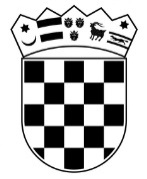 REPUBLIKA HRVATSKA OPĆINSKI SUD U MAKARSKOJ URED PREDSJEDNIKA SUDA Broj: 7 Su- 314/2022-12Makarska, 11. srpnja 2022OBAVIJEST UZ OGLASOpćinskog suda u  7 Su-314/2022-11 od 11. srpnja 2022 za radno mjesto:administrativni referent – sudski zapisničar – 1 (jedan) izvršitelj/icaSukladno čl. 4. st. Uredbe o raspisivanju i provedbi javnog natječaja i internog oglasa u državnoj službi (Narodne novine broj 78/2017 i 89/19), obavještavaju se kandidati oOPISU POSLOVAAdministrativni referent- sudski zapisničar piše po diktatu na raspravi i van rasprave, prepisuje sudske odluke, akte i druga pismena kuvertira, otprema odluke i pismena, sastavlja jednostavnije dopise, prima izjave na zapisnik, sastavlja jednostavnije dopise, priprema nacrte dopisa, zamolnica, izvješća ili nacrta jednostavnijih odluka koje se odnose na upravljanje postupkom, naredba o zakazivanju rasprava i drugih ročišta i slično, sređuje spise nakon rasprave, pomaže u referadi u koju je raspoređen ili gdje je na zamjeni. Obavlja i ostale poslove sukladno propisima i po uputi nadređene osobe. Za svoj rad je neposredno odgovoran upravitelju pisarnice sudske uprave odnosno voditelju posebne sudske pisarnice Stalne službePODACIMA O PLAĆIRadno mjesto administrativnog referenta – sudskog zapisničara: Članak 9. st. 1, podstavka f, radna mjesta III vrste, točka 2. Opći i administrativni poslovi Uredbe o nazivima radnih mjesta i koeficijentima složenosti poslova u državnoj službi (Narodne Novine 37/01 do 63/21), koja je objavljena na www.nn.hr.NAČINU TESTIRANJA KANDIDATAZa radno mjesto administrativni referent – sudski zapisničar:a) Pismena provjera znanja- Poznavanje ustroja i poslovanja u sudovima Republike Hrvatske -pismeni test- 10 pitanjab) Testiranje rada na računalu (prijepis i diktat)c) Razgovor (intervju) kandidata s komisijom za provedbu oglasa kojisu zadovoljili na pisanoj provjeri znanja, prijepisu i diktatu.PRAVNIM IZVORIMAza pripremu kandidata za testiranje:Za radno mjesto administrativni referent – sudski zapisničar:- Sudski poslovnik (Narodne novine broj 37/14, 49/14, 8/15, 123/15, 45/16, 29/17, 33/17, 34/17, 57/17, 101/18, 119/18, 81/19, 128/19, 39/20, 138/20, 147/20, 70/21, 99/21, 145/21 i 23/22) - www.nn.hr.- Pravilnik o radu u sustavu eSpis (Narodne novine broj 35/15, 123/15, 45/16,29/17, 112/17, 119/18, 39/20, 138/20 i 70/21) – www.nn.hr.- Zakon o sudskim pristojbama (Narodne novine broj 118/18 i 53/19) -www.nn.hr.VRIJEME I MJESTO ODRŽAVANJA TESTIRANJU TE PODACI  O SADRŽAJU I NAČINU TESTIRANJA BIT ĆE OBJAVLJENO NAKNADNO NA WEB STRANICI SUDA I MINISTARSTVA PRAVOSUĐA I UPRAVE.OPĆINSKI SUD U MAKARSKOJ